FORMULARZ UWAG I POSTULATÓW ODNOŚNIE PRZEDSIĘWZIĘCIAZagospodarowanie terenu sportowo – rekreacyjnego w miejscu istniejącego Gminnego Centrum Edukacji i Rekreacji 
w Trzebieży na terenie należącym do Gminy Police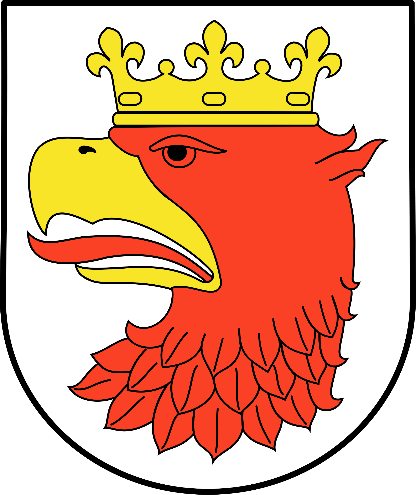 Opracowanie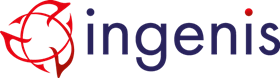 Ingenis Sp. z o.o.ul. Łąkowa 21/19, 61-879 PoznańTel: (+48) 61 622 29 70www.ingenis.plPolice2018 r.Szanowni Państwo,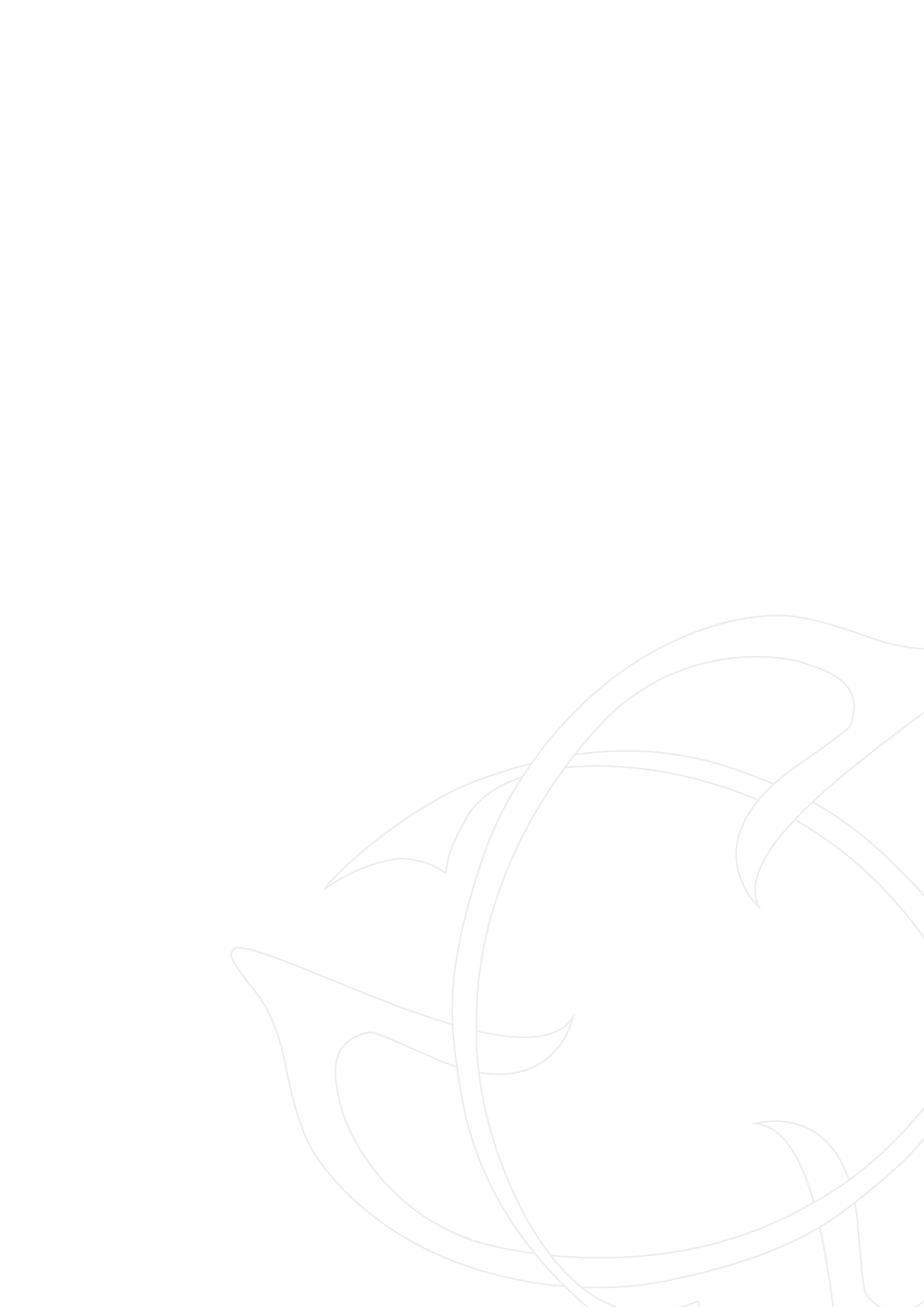 Konsultacje, które mamy Państwu przyjemność zaproponować, mają na celu przeprowadzenie testu rynkowego dotyczącego realizacji Przedsięwzięcia polegającego na zagospodarowaniu terenu sportowo - rekreacyjnego 
w Trzebieży w modelu PPP.Test rynku z jednej strony ma zainteresować Państwa możliwością zainwestowania funduszy na obszarze Gminy Police, a z drugiej strony ma na celu ustalenie Państwa preferencji, co do ewentualnej realizacji Przedsięwzięcia. Interesuje nas Państwa opinia, co do założeń przyjętych w zakresie formuły i zasad współpracy, formy wkładu własnego, wynagrodzenia partnera prywatnego oraz zarządzania powstałym majątkiem. Właściwy wybór partnera prywatnego nastąpi w kolejnym etapie wdrażania Przedsięwzięcia zgodnie z Ustawą z dnia 19 grudnia 2008 r. o Partnerstwie Publiczno-Prywatnym.W związku z tym, że jest to tylko test rynku, Państwa odpowiedzi nie są traktowane, jako ostateczne stanowisko firmy, ale jako informacje handlowe z zastrzeżeniem ich poufności.  Zostaną wykorzystane wyłącznie na cele niniejszego Przedsięwzięcia.Prosimy o uzupełnienie poniższej ankiety. Będziemy wdzięczni również za wszelkie uwagi i informacje dodatkowe, które pozwolą nam maksymalnie zoptymalizować Przedsięwzięcie. W przypadku jakichkolwiek wątpliwości lub trudności w wypełnianiu ankiety prosimy o kontakt z firma Ingenis Sp. z o.o. pod nr telefonu 501 597 816, e mail: l.strugala@ingenis.pl Chętnie udzielimy odpowiedzi na Państwa pytania związane z przeprowadzanym badaniem. Przed rozpoczęciem udzielania odpowiedzi na pytania zwarte w ankiecie prosimy o zapoznanie się z przesłanym Państwu Memorandum Informacyjnym zawierającym istotne informacje dotyczące Przedsięwzięcia.Z poważaniem,Magdalena Wojciechowska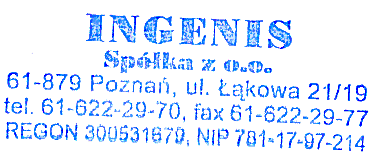 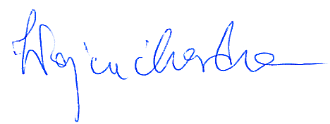 Jakie są warunki brzegowe przystąpienia do finansowania projektu przez Państwa bank, – co mogłoby spowodować decyzję odmowną (brak tzw. „bankowalności projektu”)?..............................................................................................................................................................................................................................................................................................................................................................................................................................................................................................................................................................................................................................................................................................................................................................................................................................................................................................................................................................................................................................Czy są zadania/obowiązki/ryzyka związane z realizacją projektu, których przejęcia przez partnera prywatnego Państwo zdecydowanie nie zaakceptują?..............................................................................................................................................................................................................................................................................................................................................................................................................................................................................................................................................................................................................................................................................................................................................................................................................................................................................................................................................................................................................................Jakie byłyby preferencje Państwa banku w zakresie struktury i parametrów finansowania takiej inwestycji w tym w szczególności:minimalna/maksymalna wysokość środków finansowych na realizację inwestycji,................................................................................................................................................................................................................................................................................................................................................................................................................................................................................................................................................................................................................................................................................................................................................................................................................................minimalny/maksymalny okres finansowania i spłaty zadłużenia przez partnera prywatnego,................................................................................................................................................................................................................................................................................................................................................................................................................................................................................................................................................................................................................................................................................................................................................................................................................................dostępne instrumenty/formy finansowania,................................................................................................................................................................................................................................................................................................................................................................................................................................................................................................................................................................................................................................................................................................................................................................................................................................możliwa i preferowana struktura finansowania,................................................................................................................................................................................................................................................................................................................................................................................................................................................................................................................................................................................................................................................................................................................................................................................................................................moment zapewnienia finansowania i jego pierwszej wypłaty,................................................................................................................................................................................................................................................................................................................................................................................................................................................................................................................................................................................................................................................................................................................................................................................................................................podstawowe warunki ciągnienia/udostępniania środków,................................................................................................................................................................................................................................................................................................................................................................................................................................................................................................................................................................................................................................................................................................................................................................................................................................wymagane analizy i dokumenty przed udzieleniem finansowania (due diligence),................................................................................................................................................................................................................................................................................................................................................................................................................................................................................................................................................................................................................................................................................................................................................................................................................................wymagane zabezpieczenia,................................................................................................................................................................................................................................................................................................................................................................................................................................................................................................................................................................................................................................................................................................................................................................................................................................szacunkowe koszty pozyskania finansowania w zależności od zastosowanego instrumentu oraz wymaganego wkładu własnego?................................................................................................................................................................................................................................................................................................................................................................................................................................................................................................................................................................................................................................................................................................................................................................................................................................Jaki byłby harmonogram procesu decyzyjnego dotyczącego zaangażowania Państwa banku w finansowanie projektu / łączny czas oczekiwania na ostateczną decyzję w zakresie finansowania?..............................................................................................................................................................................................................................................................................................................................................................................................................................................................................................................................................................................................................................................................................................................................................................................................................................................................................................................................................................................................................................................................................Na jaki maksymalny okres są Państwo w stanie udzielić finansowania na potrzeby realizacji niniejszego projektu (maksymalny okres umowy ppp)?..............................................................................................................................................................................................................................................................................................................................................................................................................................................................................................................................................................................................................................................................................................................................................................................................................................................................................................................................................................................................................................................................................Czy są Państwo zainteresowani wzięciem udziału w negocjacjach w ramach dialogu konkurencyjnego dotyczącego realizacji przedmiotowego projektu po stronie potencjalnego partnera prywatnego?..............................................................................................................................................................................................................................................................................................................................................................................................................................................................................................................................................................................................................................................................................................................................................................................................................................................................................................................................................................................................................................................................................OświadczenieOświadczam, iż zapoznałem się z powyższymi warunkami i nie mam zastrzeżeń, co do ich treści.(data, podpis)